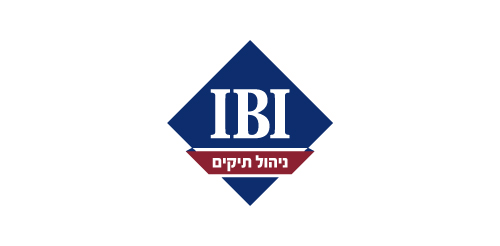 טיפול בחובות בעייתיים וגביית חובעדכון לנוהל זה אושר על-ידי ועדת השקעות ביום חריגה מכללי הנוהל המפורטים מטה, חייבת אישור ועדת השקעות של קופת הגמל וקרנות ההשתלמות המנוהלות על-ידי ___________________ ("הקופות" ו-"החברה", בהתאמה). האישור יינתן בכתב ויתועד בתיק הרלוונטי, והכל בהתאם להוראות נוהל ועדת השקעות (07.03.06). האחריות לעדכון הנוהל חלה על אי.בי.אי. - אמבן ניהול השקעות בע"מ ("מנהל ההשקעות" או "מנהל תיקים חיצוני"). תדירות עדכון הנוהל תיקבע בהתחשב בעדכון הוראות הדין, בבקרות שיערכו בנושא אצל החברה או אצל מנהל ההשקעות, ובהתאם ללקחים שיופקו מיישום בפועל. ליקויים שיתגלו, יופצו בקרב בעלי התפקידים המוזכרים בנוהל זה ואלו יפעלו לתיקונם באופן מידי, בהתאם להמלצות האורגן המבקר.כללינוהל זה מעגן את תהליכי העבודה בחברה ובמנהל ההשקעות בקשר עם טיפול בחובות בעייתיים, דרכי המעקב והבקרה שוטפים על חובות קיימים בהתאם לנדרש בהוראות הדין הרלוונטיות, ובהן, בחוזר מס' 2009-9-7 שעניינו "טיפול בחובות בעייתיים  ופעולות גופים מוסדיים לגביית חוב"; בקודקס הרגולציה – שער 5 – חלק 2 – פרק 4 – "ניהול נכסי השקעה" ובחוזר מס' 2015-9-34 שעניינו "תיקון הוראות החוזר המאוחד – פרק 4 – ניהול נכסי השקעה (ועדת אשראי פנימית, בקרת השקעות וטיפול בחובות בעיתיים) ובשער 5 – נספחים לפרק 4 בחלק 2 – "ניהול נכסי השקעה והעמדת אשראי". (להלן יקראו ביחד או לחוד: "הוראות הדין").מטרת הנוהללקבוע את אופן תהליך בקרה מעקב והערכת מצב החוב הכלול בנכסי ההשקעה המוחזקים בידי קופות הגמל שבניהול החברה, לצורך טיפול בחוב בעייתי ולגיבוש החלטה בדבר האמצעים שיש לנקוט לשם גביית החוב, לרבות בדבר השתתפות החברה בהליך הסדר חוב וכן לקבוע את הגורמים האחראים לביצוע פעולות אלה.עקרון עלהחברה תנקוט  בין בעצמה ובין אם במשותף עם אחרים, בצעדים לגביית חוב ובמקרים המתאימיםלהשגת הסדר חוב , בפרט מכוח חובת הנאמנות שבה היא חבה.הגדרותהסדר חוב" - הסדר שלפיו בעל חוב או קבוצת בעלי חוב מסכימים עם הלווה, על תנאים שונים מהתנאים שנקבעו במועד מתן ההלוואה או במועד ההנפקה, לפי העניין;"חוב" - אשראי אגב פעילות השקעות, למעט אשראי מוחרג ולמעט חוב שהונפק מחוץ לישראל;"אשראי אגה פעילות השקעות" ו-"אשראי מוחרג" – כהגדרתם בקובץ ההגדרות שבחוזר המאוחד. "חוב בהשגחה מיוחדת" - חוב שלאור הערכת מצבו הפיננסי של הלווה רואה החברה צורך להגביר את אמצעי המעקב והפיקוח לגביו;"חוב בעייתי" - חוב בהשגחה מיוחדת, חוב מסופק או חוב בפיגור, לרבות חוב שנקבע לגביו הסדר חוב; "חוב בפיגור" - סך כל החוב, אם לא נפרע, כולו או חלקו במועד שנקבע לפירעון אותו חלק לפי תנאי ההסכם ולגבי חוב לא סחיר בתוך 30 ימים מהמועד האמור; "חוב מסופק" - חוב, או חלק ממנו, שלהערכת החברה הסיכויים לגבותו נמוכים;"רכז החוב" – אנליסט במנהל ההשקעות;"מנהלת השקעות ראשית" – מנהלת השקעות ראשית במנהל ההשקעות.הקמת מרכז חובות בעייתייםתקים, באמצעות מנהל תיקים חיצוני,  צוות מרכז חובות בעייתיים (להלן: "פורום חוב" או "מרכז חובות בעיתיים") שימנה לפחות 4 חברים, כאשר רוב חברי הצוות  ובכללם יושבת ראש פורום חוב (להלן: "היו"ר") אינם עוסקים בייזום והקצאת אשראי ואינם נוטלים חלק בהליך קבלת ההחלטות בעניין ניהול ההשקעות שמבצע מנהל ההשקעות לחברה. בנוסף, ככל שתוקם ועדת אשראי מרבית חבריה לא יהיו חברי הפורום.חברים בפורום החוב יהיו מנהלי השקעות בכירים ו/או רכזי מיקרו, בעלי מומחיות וניסיון מוכחים בתחום האשראי ו/או ההשקעות. יובהר כי לא ישמש חבר בפורום מי שמכהן כדירקטור, חבר ועדת השקעות או חבר ועדת משנה לאשראי בגוף המוסדי.חברי פורום החוב יאושרו ע"י ועדת ההשקעות ויאושררו על ידי דירקטוריון החברה בוועדה העוקבת למועד אישורם . יובהר כי כל שינוי בהרכב הפורום ידרוש אישור כאמור. חברי פורום החוב עשויים להסתמך, לצורכי מילוי תפקידיהם כאמור להלן, על נתוני רקע שנאספו ע"י מחלקת המחקר של אי.בי.אי, ובהתאם לצורך, להתייעץ עם מנהלי השקעות מקבוצת אי.בי.אי בעלי ניסיון והכרות עם החובות הספציפיים המוחזקים ע"י הקופות. רכז החוב ימסור לפורום חוב, באמצעות הגורם המרכז(היו"ר), דיווח מיידי אודות זיהוי בעיות פוטנציאליות בחוב מסוים.תפקידי פורום החובפורום החוב יהיה אחראי לביצוע הערכת מצב החוב, לזהות חובות בעייתיים להבחין בין חובות בעיתיים לחובות אחרים, בהתבסס, בין היתר על שינויים במצבם הפיננסי של הלווים ובכושר הפירעון שלהם, דיווחים של החברה המנפיקה לרשות ניירות ערך, אינדיקאטורים מהשוק המשני הסחיר, עמידתם של הלווים בהתניות פיננסיות ואחרות, הערכת הביטחונות שניתנו כנגד החוב, שינויים במעמדו של בעל החוב וקדימות החוב ולסווגם  לקבוצות הבאות: חוב בהשגחה מיוחדת, חוב בפיגור וחוב מסופק. פורום החוב יבחן את האשראי לפחות אחת לרבעון עם פרסום הדוחות הכספיים של החברות אשר הנפיקו את החוב. פורום החוב, יעקוב בשוטף אחר דיווחים מידיים שפורסמו ע"י החברות המנפיקות את החוב, ויאתר דיווחים לרבות דרך אמצעי התקשורת אשר מידע בהם עשוי להשפיע על יכולת החזר החוב.בפורום החוב יתקיים דיון איכותי אשר מטרתו סיווג ראשוני של החובות כבעייתיים ושאינם בעיתיים. במסגרת הדיון יילקחו בחשבון הפרמטרים והנתונים הבאים:קיומם של בטחונות ערבויות ובטוחות שונות - התניות פיננסיות וחוזיות של האג"ח ככל שקיימות.ההיסטוריה של הלווהאפשרותם של בעלי המניות בחברה לתמוך בחברה במידה ויהיה בכך צורך.איתנותו הפיננסית של הלווהנזילות הלווה נכסים בהווה ובעתיד הקרוב.פירעון מיקום יחסי של האג"ח בסדר הנשייה.אינדיקאטורים מהשוק המשנידוחות מקורות ושימושיםפורום החוב יקבע אבני דרך לכל חוב שסווג כחוב בעייתי באשר לאופן המעקב השוטף אחר החוב ובחינת השינויים בו.פורום החוב יהיה אחראי על הכנת ניירות עמדה פנימי ביחס לכל חוב בעייתי ולמצב החברה המנפיקה, לצורך דיון באשר להסדר חוב עם החברה הלווה או לנקיטת אמצעים להבטחת החוב. תהליך זה יחול לגבי אג"ח סחיר ואג"ח שאינו סחיר. אולם, ביחס לנכס חוב לא סחיר או במקרים בהם לא פורסם, מסיבה כלשהיא, דוח כספי ו/או דיווח מיידי או כל מידע אחר בקשר עם החוב ו/או מצב החברה הלווה, יתקיים דיון איכותי והחלטה בעניין סיווג החוב ע"פ המידע הקיים בידי חברי הפורום. פורום החוב ינתח את מצבה הפיננסי של החברה הלווה, ע"י בחינה מעמיקה של מאזן החברה, דו"ח רו"ה ודו"ח תזרים המזומנים ובמידת הצורך, אף יפעל פורום החוב להיפגש עם הנהלת החברה. במסגרת הקריטריונים שייבדקו יינתן דגש מיוחד למבנה החוב של החברה הלווה, היקף החוב הבנקאי מול היקף החוב למחזיקי אגרות החוב, קיומן של בטחונות לטובת מי מהמלווים האמורים, עמידתה של החברה הלווה בהתניות הפיננסיות שהתחייבה ולהיקף הנכסים הלא משועבדים.   על אף האמור בסעיף זה ועדת אשראי תדון בדרכים ובאמצעים לגביית חוב אשר זוהה כחוב בעייתי ואשר נמצא בתחום טיפולה, על פי מדרג הסמכויות שקבע הדירקטוריון.החלטות בדבר סיווגם של חובות בעיתים ואופן הטיפול בהם יבוצע על ידי פורום החוב במסגרת ישיבותיו החודשיות;התכנסות פורום החוב ותדירות ביצוע המעקביםפגישות שגרתיות  אחת לחודש יתכנס פורום החוב לבצע תהליך ניתוח הלווה וייבחנו התפתחויות איכותיות שאירעו בנכסי החוב המוחזקים בתיק ההשקעות של הקופות.אחת לרבעון יתכנס פורום החוב לצורך בחינת נכסים כמפורט בסעיף ‏6 לעיל.   התכנסות בעת קיומם של אירועים חריגים או התכנסות בתדירות תכופה יותר מפעם בחודש:הרעה בשוק האשראי בכללותו - פורום החוב יתכנס כל אימת שיתרחשו אירועים דרמטיים בשוק החוב שיתבטאו בעליית מרווחי האשראי הנדרשים בשוק החוב הסחיר וידון בתיק האשראי של הקופה, בכללותו, לרבות השלכות ספציפיות של ההרעה במצב הכללי על תיק האשראי. הרעה באשראי ספציפי - בכל מצב בו התרחשה התפתחות המחייבת דיון בשינויים בסיווג חוב ספציפי והפקת דיווח מיידי.קוורום להתכנסות הפורום הפורום יתכנס בקוורום שלא יפחת משלושה משתתפים ובלבד ששניים מהם אינם עוסקים בהקצאת אשראי ו/או קבלת החלטות השקעה.דיווחים – דיווח מיידי פורום החוב יגיש לוועדת ההשקעות דיווח מיידי אודות חוב חדש שזוהה כחוב בעייתי או חוב שנדרש שינוי סיווגו. הדיווח יכלול את המלצות פורום החוב בדבר המשך הטיפול בחוב והחלופות שנבחנו. בנוסף, יכלול הדיווח המיידי את הנתונים הבאים, ככל שהם רלוונטיים: ניתוח מצב החוב ויכולת ההחזר של הלווה;הערכת קושי פיננסי משמעותי של הלווה;מתן הערכה לגבי חדלות פירעון או ארגון פיננסי מחדש של הלווה;הפרה, ככל שהייתה, של הסכם ההלוואה מצד הלווה, ובכלל זה הפרת התניות פיננסיות;בחינה משפטית והערכה כלכלית של הביטחונות;בחינה משפטית של סוג האמצעים המומלצים על ידי פורום החוב והשלכותיהם על כספי החוסכים באמצעות הגוף המוסדי;בחינה של קדימות החוב לגוף המוסדי ביחס לחובות אחרים של הלווה;בחינת כל ההשקעות האחרות של הגוף המוסדי הקשורות בלווה;בחינת כלל החשיפות בגוף המוסדי ללווה ולקבוצת הלווים לה הוא משתייך. דיווח תקופתיפורום החוב יגיש אחת לרבעון לוועדת ההשקעות, דיווח תקופתי לגבי כל האשראי הקיים בתיק הנכסים של הקופות, מצבת החובות הבעייתיים שזוהו על ידו, לפי סיווגיהם השונים, וההתפתחות שחלה, ככל שחלה, במצב החובות הבעייתיים ו/או החברה המנפיקה. הדוח יכלול בנוסף גם את אלה, ככל שהם רלוונטיים: פירוט כלל החשיפות ללווה מסוים ולקבוצת לווים, אשר חוב מסוים שלהם סווג כבעייתי,;פירוט  הלוואות קשורות אחרות לחוב שסווג כחוב בעייתי;חתכים של החובות הבעייתיים שזוהו על סיווגיהם השונים לפי קבוצות חוב בעלי מאפייני סיכון דומים, לרבות: סוגי לווים, ענפים ומגזרי פעילות, ובטחונות;שינוי הסיווג של חוב והשיקולים לשינוי, לרבות אירועים אשר הובילו לשינוי בסיווג;נתונים בדבר חובות בעייתיים חדשים שזוהו והטיפול שננקט לגביהם;מצב הקשר עם לווים שחוב שהנפיקו סווג ע"י מנהל התיקים כחוב בעייתי, לרבות הסדרים שהושגו עם לווים בנוגע לחובות בעייתיים; צעדים שננקטו לשיפור סיכויי הגבייה של חובות בעייתיים; פירוט אגרות חוב קונצרניות בתיק הנכסים של הקופה, אשר נסחרות בתשואה המשקפת מרווח של למעלה מ-10%  מעל תשואת איגרות חוב ממשלתיות דומות, אשר לא סווגו כחובות בעייתיים, בצירוף הנימוקים לאי סיווגן כאמור. דיווחים של בעלי תפקיד לפורום חוב	בעלי תפקיד רלוונטיים, ובכלל זה, מנהלת השקעות ראשית, מנהל השקעות פנימי, מנהל מערך אשראי לא סחיר ומנהלת בקרת השקעות ימסרו לפורום חוב באמצעות רכז  החוב ו/ או היו"ר דיווח מידי אודות זיהוי בעיות פוטנציאליות בחוב מסוים. פעולות לגביית חוב בעייתי, השתתפות בנציגות בעלי חוב ואישור תנאי הסדר חוב גורמים המוסמכים להחליט על אופן הטיפול בחובות בעייתיים ולאשר הסדר חוב יהיו:לגבי הלוואות מותאמות – בהתאם להסדרת תפקידי ועדת אשראי פנימית. לגבי הלוואות מותאמות ואשראי מסוג אחר, ביחס לכספי משקיע מוסדי -  ועדת השקעות.  לגבי הלוואות מותאמות ואשראי מסוג אחר בהתחייבויות שאינן תלויות תשואה של חברת ביטוח – ועדת משנה משותפת לאשראי, ככל שמונתה, וועדת השקעות שאינן תלויות תשואה.    הסדר לגבי חוב המוחזק כנגד התחייבויות שאינן תלויות תשואה של חברת ביטוח, שהקצאתו הייתה טעונה גם אישור הדירקטוריון, בהתאם למדרג הסמכויות בהסדר התחיקתי - יאושר בידי הדירקטוריון.בנוסף על האמור בסעיף ‏9.1 לעיל, החלטות לגבי נקיטת הליכים משפטיים תאושרנה ע"י ועדת השקעות. במקרים בהם נדרשת החלטה מהירה שהינה במסגרת סמכויותיו של פורום החוב, כלומר, החלטה שלא ניתן לקבלה במסגרת ישיבה חודשית של פורום חוב, יידרש אישור מנהל ההשקעות של החברה המנהלת. יובהר, כי מקרים כאמור, לא יכללו אישור הסדרי חוב. מדיניות החברה הינה לפעול בשיתוף פעולה, במידת הניתן, עם בעלי חוב אחרים לטיפול בחובות בעיתיים. במקרה של הקמת נציגות בעלי חוב, ככל שהחברה החליטה להצטרף לנציגות, תצביע החברה בעד מינויים של הגורמים שיומלצו על ידי פורום החוב ו/או ועדת השקעות אם החליטו על מינוי נציג אחר. החברה תדווח לוועדת השקעות על דיוני הנציגות וההתקדמות לקראת הסדר חוב. הדיווח יכול ויינתן באמצעות מנהל התיק הרלבנטי, על פי דיווח בכתב שיימסר לו מאת רכז  החוב או נציג פורום החוב.ועדת ההשקעות, בכפוף לקריטריונים שנקבעו ע"י דירקטוריון, ולהמלצת פורום החוב תדון בדרכים ובאמצעים לגביית חוב אשר זוהה כחוב בעייתי. בין היתר, תשקול הוועדה צעדים אלה: פנייה יזומה ללווה או פניה ייזומה לנאמן החוב, במטרה לפעול מול הלווה לפירעון מוקדם של החוב, לשיפור תנאי החוב או לארגון מחדש של החוב;פנייה יזומה לבעלי חוב אחרים, לרבות גופים מוסדיים אחרים ותאגידים בנקאיים, במטרה לפעול ביחד מול הלווה לפירעון מוקדם של החוב, לשיפור תנאי החוב ו/או לארגון מחדש של החוב; מינוי גורם חיצוני לרכז עבור הגוף המוסדי ביחד עם גופים מוסדיים אחרים את הטיפול בחוב;שיתוף פעולה עם בעלי חוב אחרים במסגרת אסיפת בעלי חוב;צורך בנקיטת אמצעים משפטיים כנגד הלווה;שיתוף פעולה עם בעלי חוב אחרים במקרה של בטוחות זהות המשרתות חובות שונים של הלווה;צורך בדרישה למימוש מיידי של בטוחות וניהול עצמאי של הבטוחות;צורך בפנייה לערבים לחוב;צעדים אחרים להבטחת גביית החוב.חובת קבלת החלטה בהפרה של תניה לפירעון מידי -ככל שהופרה תניה באיגרת החוב, אשר הפרתה מקימה עילה לפירעון מידי, רכז  החוב ידאג לפנות אל נאמן איגרת החוב על-מנת שייכנס אסיפה של בעלי איגרות חוב תוך 30 ימים מהמועד בו הופרה התניה, לצורך קבלת החלטה בעניין. ככל שידוע לרכז  החוב כי פניה כאמור בוצעה על-ידי גוף מוסדי אחר, לא היה חייב לבצע פניה נוספת באופן עצמאי. רכישה חוזרת של אגרות חוב קונצרניות שהנפיק הלווה -החלטה בדבר היענות להצעת מנפיק לרכישה חוזרת של אגרות חוב קונצרניות שהנפיק ואשר מהוות חלק מנכסי הקרן, שבתחום טיפולן של ועדת ההשקעות או ועדת האשראי כאשר המנפיק הוא הצד הנגדי לעסקה, טעונה אישור מראש של ועדת ההשקעות. היה שיעורן של אגרות החוב שמכר הגוף המוסדי במסגרת הצעה כאמור גבוה מ-10% משווי אגרות החוב שבמחזור או שהיה שוויין גבוה מ-20 מליון ₪, יחולו לגבי המכירה הוראות נוהל זה החלות לגבי הסדר. אישור הסדר חוביבוצע ויאושר ע"י ועדת השקעות, על בסיס בדיקת נאותות מעודכנת של החייב, אשר תוצג ע"י פורום החוב (אפשר שתוצג באמצעות מנהל התיק הרלוונטי). אישור הסדר החוב ידווח לדירקטוריון החברה. לצורך החלטה לאישור על הסדר חוב, ועדת ההשקעות תהא רשאית לדרוש כל מידע רלוונטי לצורך קבלת ההחלטה. החלטת ועדת ההשקעות, לרבות העקרונות המנחים העומדים בבסיס ההחלטה, התנאים הכלכליים של הסדר החוב (כגון שינוי תנאי הפירעון, פיצוי בעלי חוב באמצעות מניות או ניירות ערך המירים, העמדת בטחונות וכו'), התנאים המשפטיים והתנאים הנלווים להסדר החוב, יתועדו במסגרת פרוטוקול הדיון.תיעוד ודיווחיםרכז  החוב ידאג לרשום פרוטוקול לכל ישיבה של פורום החוב  אשר יכלול את מהלך הפגישה , מסמכים שהוגשו או מצגות שהוצגו בה. הפרוטוקול יישמר אצל רכז החוב בתיקייה ייעודית במחשב ועותק יישלח לכל חברי הפורום וכן לקופות המחזיקות את הניירות נשואי הדיון.כמו כן, בהתאם לנוהל עבודת ועדת השקעות יירשם פרוטוקול לכל דיון של ישיבת ועדת ההשקעות הדנה בתיק האשראי, לרבות בדבר הסדרי חוב, נקיטת הליכים וכד'.החברה תשמור תיעוד של כל הדוחות והפרוטוקולים של הדיונים הקשורים לנוהל זה, ובכלל זה דיונים עם בעלי חוב אחרים בדבר שיתוף פעולה, לתקופה של שבע שנים לפחות. תמסור לממונה על שוק ההון דיווח על אודות הסדרי חוב שבמסגרתם בוצע שינוי בתנאי החוב מקורי ולפי הפורמט הקבוע בהוראות הדין. מנהל ההשקעות ו/או רכז החוב אחראיים על הוצאת הדוחות לוועדת ההשקעות של החברה, וכן לאחר מכן לדירקטוריון של החברה.אחריותאחראי על עדכון ויישום הנוהל הוא מנהל ההשקעות.גרסא ותוקףנוהל זה מחליף את הנוהל במהדורתו הקודמת (5) מיום 16.5.2016.נוהל זה בתוקף החל מיום פרסומו. פרק:07ניהול תיקיםניהול תיקיםניהול תיקיםניהול תיקיםפרק משנה:05ניהול השקעות עבור גופים מוסדייםניהול השקעות עבור גופים מוסדייםניהול השקעות עבור גופים מוסדייםניהול השקעות עבור גופים מוסדייםנוהל מס': נוהל מס': 06.02.3606.02.3606.02.3606.02.36מהדורה: 4מתאריך:מתאריך:27.10.19 27.10.19 עמוד 1מתוך99עמודים